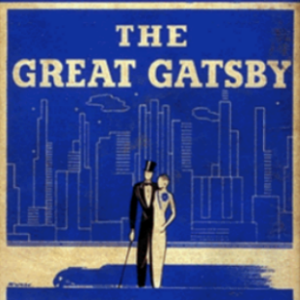 Directions:  Choose 3 questions from Chapter Two and 3 questions from Chapter 3.  Answer each using E3 format and quoted examples from the text to support your response of 8-15 sentences each. All answers must be typed.Chapter 2What and where is the “Valley of Ashes”? Who is George Wilson? What is his wife’s name?  What is the relationship between Myrtle Wilson and Tom Buchanan?Does Nick feel comfortable at the party in the apartment? Why? Or Why not?How does Myrtle’s nose end up broken?According to Catherine, Myrtle’s sister, why don’t Tom and Daisy Buchanan get a divorce? Is this the truth? If not, how/why did this rumor start?Why is it strange about the way Myrtle talks about the servants?Chapter 3Explain the invitation process for Gatsby’s parties.  How do people get invited?  Describe Gatsby’s parties.Who is the “owl-eyed man” and what does he do while the party is going on?Does Gatsby get involved in the festivities of his parties? What is he doing during these parties?  Why do you think he has these parties?Is Jordan an honest person? What does she do and how does she behave?What 2 reasons keep Nick from falling in love with Jordan?What kind of rumors are there about Gatsby? Why are there so many rumors, in other words, why do people care so much?